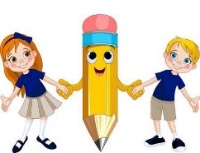 Lista de útiles escolares 2° Básico 2023 LENGUAJE MATEMATICA CIENCIAS NATURALES HISTORIA Y GEOGRAFÍA  MÚSICA  INGLÉS ARTES VISUALES TECNOLOGÍA RELIGIÓN SALUD OTROS MATERIALES1 CARPETA CON ARCHIVADOR PARA TALLER PEQUEÑOS COLABORADORES (color optativo)MATERIALES PARA EL ESTUCHE caja de 12 lápices de colores tamaño grande de madera Jumbo gomas suaves 2 lápices grafito  2 lápiz bicolor (rojo/azul) regla de 20 cm. (plástica) tijeras punta redonda 2 sacapuntas 2 pegamentos en barra 2 destacadores (colores a elección) 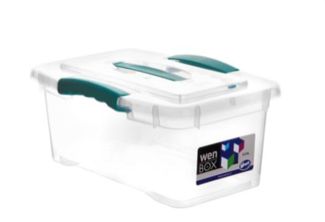 1 caja de 6 Lts:Caja medida 20 x 30 cm. Aprox.1 caja de temperas de 12 colores3 pinceles n°4, 6 y 81 mezclador con 6 espacioscajas de plastilina 1 caja de lápices de cera 12 colores1 caja de lápices scripto de 12 colorescinta de papel masking gruesa.4 paquetes de papel lustre1 paquete de palos de helado de colores2 cola fría grande.NOTA: Todos los materiales deben venir marcados con el nombre del estudiante. Importante: Para la hora de almuerzo deben tener:-individual de género.-pote y servicio marcados con nombre y curso.-Cada estudiante debe tener su botella plástica de agua marcada con nombre y curso.CANTIDAD DESCRIPCION 1cuaderno college cuadriculado de 100 hojas de 7 mm con empaste de color rojo. 1 carpeta de color rojo CANTIDAD DESCRIPCION 1  cuaderno college cuadriculado de 100 hojas de 7 mm con empaste de color azul 1carpeta de color azul CANTIDAD DESCRIPCION  1 cuaderno college cuadriculado de 100 hojas de 7 mm con empaste de color verdeCANTIDAD DESCRIPCION  1  cuaderno college cuadriculado de 100 hojas de 7 mm con empaste de color naranjo.CANTIDAD DESCRIPCION  1 cuaderno cuadriculado de 40 hojas con empaste de color morado.CANTIDAD DESCRIPCION 1 cuaderno college cuadriculado de 80 hojas de 5 mm con empaste de color amarillo.CANTIDAD DESCRIPCION 1 cuaderno de croquis de 60 hojas con empaste de color blancoLos empastes de los textos escolares deben ser del color de los cuadernos.1carpeta de Goma Eva con adhesivoCANTIDAD DESCRIPCION 1 Cuaderno college 60 hojas empaste color café1 block grande n°99 1 block chico 1 carpeta de goma eva brillante 1carpeta de cartulinas de colores1carpeta de cartulina españolaCANTIDAD DESCRIPCION 1  cuaderno college 60 hojas empaste color rosadoCANTIDAD DESCRIPCION 1  cuaderno college 60 hojas empaste color celeste